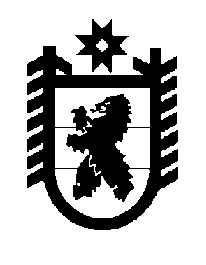 Российская Федерация Республика Карелия    ПРАВИТЕЛЬСТВО РЕСПУБЛИКИ КАРЕЛИЯПОСТАНОВЛЕНИЕот  18 января 2018 года № 17-Пг. Петрозаводск Об утверждении перечня должностных лиц Министерства экономического развития и промышленности Республики Карелия,  уполномоченных на осуществление регионального государственного контроля (надзора) в области розничной продажи алкогольной и спиртосодержащей продукцииВ соответствии с частью 1 статьи 5 Федерального закона от 26 декабря 2008 года № 294-ФЗ «О защите прав юридических лиц и индивидуальных предпринимателей при осуществлении государственного контроля (надзора) и муниципального контроля», Федеральным законом от 22 ноября 1995 года № 171-ФЗ «О государственном регулировании производства и оборота этилового спирта, алкогольной и спиртосодержащей продукции и 
об ограничении потребления (распития) алкогольной продукции», Законом Республики Карелия от 8 июня 2012 года № 1602-ЗРК «О некоторых вопросах реализации Федерального закона «О государственном регулировании производства и оборота этилового спирта, алкогольной и спиртосодержащей продукции и об ограничении потребления (распития) алкогольной продукции» на территории Республики Карелия», Положением о Министерстве экономического развития и промышленности Республики Карелия, утвержденным постановлением Правительства Республики Карелия от 21 сентября 2016 года № 360-П «Об утверждении Положения о Министерстве экономического развития и промышленности Республики Карелия», Правительство Республики Карелия п о с т а н о в л я е т:1. Утвердить прилагаемый перечень должностных лиц Министерства экономического развития и промышленности Республики Карелия, уполномоченных на осуществление регионального государственного контроля (надзора) в области розничной продажи алкогольной и спиртосодержащей продукции.2. Признать утратившим силу постановление Правительства Республики Карелия от 23 марта 2017 года № 92-П «Об утверждении перечня должностных лиц Государственного контрольного комитета Республики Карелия, уполномоченных на осуществление лицензионного контроля за розничной продажей алкогольной продукции, государственного контроля за представлением деклараций об объеме розничной продажи алкогольной и спиртосодержащей продукции» (Собрание законодательства Республики Карелия, 2017, № 3, ст. 421).
           Глава Республики Карелия                                                          А.О. ПарфенчиковУтвержденпостановлением ПравительстваРеспублики Карелияот  18 января 2018 года № 17-ППеречень должностных лиц Министерства экономического развития 
и промышленности Республики Карелия,  уполномоченных 
на осуществление регионального государственного контроля (надзора) в области розничной продажи 
алкогольной и спиртосодержащей продукцииЗаместитель Министра в соответствии с распределением компетенции между заместителями МинистраНачальник отдела контроля за оборотом алкогольной продукцииГлавный специалист отдела контроля за оборотом алкогольной продукцииВедущий специалист отдела контроля за оборотом алкогольной продукции_____________